				  		Febrero de 2024AUTORIZACION ENTREGA DE DATOS ACTIVIDAD “FAUNIA”- CURSO 2023-2024Estimados padres/ madres:Con el fin de poder facilitar un listado con el nombre de los alumnos que asisten a la actividad a los monitores de FAUNIA y vuestros números de teléfono en caso de necesidad, os solicitamos que rellenéis y firméis esta autorización.Alumno:Curso:Padre y/o madre:Persona que va a dejar y recoger al niñ@ (debe llevar DNI):Teléfono emergencias 1:Teléfono emergencias 2: E-mail:Alergias:Otras observaciones (necesidades especiales, medicamento para mareo):Firma del padre y/o de la madre:Por favor, entregue esta hoja en el local de la AMPAo envíe por email a apaherrera@yahoo.es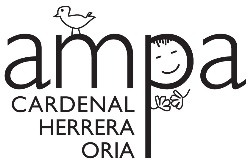 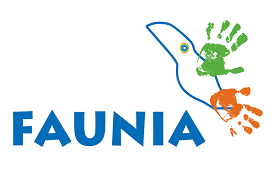 C/ Fermín Caballero 6828034 MADRID   Email: apaherrera@yahoo.esTeléfono/ FAX: 91 7309107  www.ampaherrera.orgTwitter: @AMPAHerreraOria